Jiří Vácha-podlahyJiří Vácha-podlahyJiří Vácha-podlahyNabídka  č.:Nabídka  č.:Nabídka  č.:2021146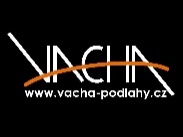 Firma/Jméno:Mgr.Ivo KramářMgr.Ivo KramářMgr.Ivo KramářMgr.Ivo KramářDatum:23.11.202123.11.2021Ulice:tř. Spojenců 907tř. Spojenců 907tř. Spojenců 907tř. Spojenců 907IČ:PSČ/Město76502, Otrokovice76502, Otrokovice76502, Otrokovice76502, OtrokoviceDIČ:Kontaktní os.:Mobil:Email:kramar@gyotr.cz   kramar@gyotr.cz   kramar@gyotr.cz   kramar@gyotr.cz   OZNAČENÍ DODÁVKYOZNAČENÍ DODÁVKYOZNAČENÍ DODÁVKYOZNAČENÍ DODÁVKYMJMNOŽSTVÍPOZNÁMKACENA ZA MJCENA CELKEMPříprava podkladu ,broušení,demontáž,Příprava podkladu ,broušení,demontáž,Příprava podkladu ,broušení,demontáž,Příprava podkladu ,broušení,demontáž,ks1,0043523,5043 523,50 Kč0,00 Kč0,00 Kč0,00 Kč0,00 Kč0,00 Kč0,00 Kč0,00 Kč0,00 Kč0,00 Kč0,00 Kč0,00 Kč0,00 Kč0,00 Kč0,00 Kč0,00 Kč0,00 Kč0,00 Kč0,00 Kč0,00 Kč0,00 Kč0,00 Kč0,00 Kč0,00 Kč0,00 Kč0,00 Kč0,00 Kč0,00 Kč0,00 Kč0,00 Kč0,00 Kč0,00 Kč0,00 Kč0,00 KčZáklad daněZáklad daně43 523,50 KčPožadavky na stavební připravenost:Požadavky na stavební připravenost:Požadavky na stavební připravenost:Požadavky na stavební připravenost:DPH 21%DPH 21%9 139,94 Kč* relativní vlhkost max. 65%* relativní vlhkost max. 65%* relativní vlhkost max. 65%* relativní vlhkost max. 65%Celkem k úhraděCelkem k úhradě52 663,44 Kč* minimální teplota podkladu 15°C* minimální teplota podkladu 15°C* minimální teplota podkladu 15°C* minimální teplota podkladu 15°C* vlhkost podklad.betonů do 2,75%, anhydritových potěrů do 0,5%* vlhkost podklad.betonů do 2,75%, anhydritových potěrů do 0,5%* vlhkost podklad.betonů do 2,75%, anhydritových potěrů do 0,5%* vlhkost podklad.betonů do 2,75%, anhydritových potěrů do 0,5%Zpracoval:XXX XXXXXXXX* prostory prosté pro pokládku prosté třetích osob* prostory prosté pro pokládku prosté třetích osob* prostory prosté pro pokládku prosté třetích osob* prostory prosté pro pokládku prosté třetích osobTelefon:XXX XXX XXXemail:vacha-podlahy@seznam.czvacha-podlahy@seznam.cz